My Transition BookletHere is a picture of me: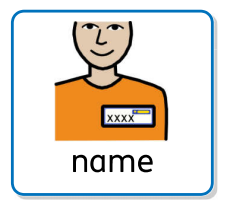     My name is: _________________________    I am __________    years old.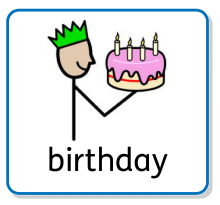      My birthday is___________________________.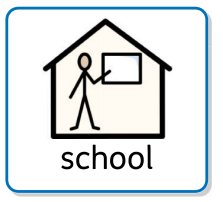      I go to ___________________________ school.     I am in Year ____________.          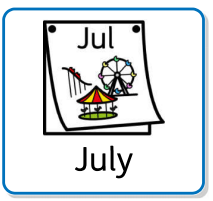       I will finish in Year _____ in July.        Then it will be the Summer holidays.After the Summer holidays, I will move up to another Year group and a new class.              My New Class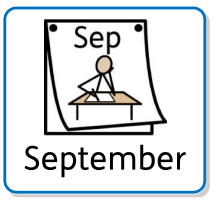   In September I will be in Year ______.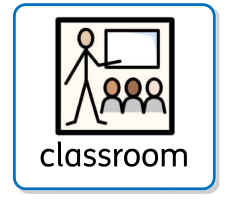  My new class is called: ______________________.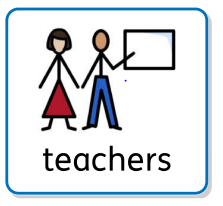      My new teacher is called: ___________________.                                     These are the other adults in my class who will help me:    ________________       _______________      _______________                                        My classroom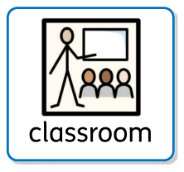     Here are some pictures of my new classroom:                             I will play outside in this playground: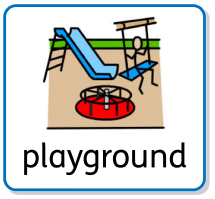                                   I will eat my lunch here: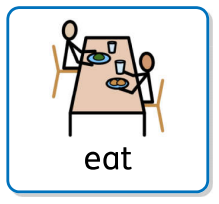 All About Me